A teenager stands on a bathroom scale. The machine tells 50 kg. 	Calculate the weight of the teenager.	[2]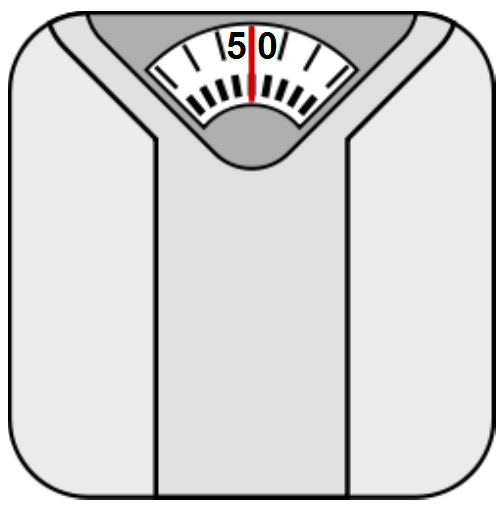 There is a small swimming pool 5 m long and 2 m wide. When the teenager dived into it for a swim, the water level rose by 0.1 m. What is the volume occupied by the teenager.	[2]Now calculate the density of the teenager's body. Clearly write the formula that you use.	[2]Density of water in the swimming pool is 1000 kg/m3. The density of a leaf is 890 kg/m3. State whether the leaf will float or sink in the swimming pool?	/1SOLUTIONSQ1a:W = mgW = 50 x 10W = 500 NQ1b:Volume of the teenager is equal to the water displaced.V = length x width x heightV = 5 x 2 x 0.1V = 1 m3Q1c:Density = mass / volumeDensity = 50 / 1Density = 50 kg/m3Q1d:The leaf will float (because its density is less than that of water).The leaf will float.